ŞCOALA GIMNAZIALǍ NR.13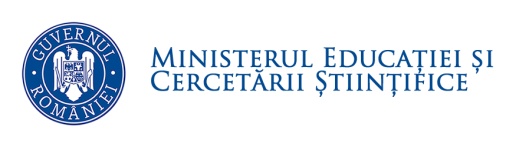 STR.MUSICESCU NR.14 TIMISOARA TEL./FAX 0256-218777e-mail sc.generala13@yahoo.comNR.                DINAnexa 2 la Regulamentul de organizare si functionare a unitatilor de invatamant preuniversitarAvând în vedere prevederile Legii educației naționale nr. 1/2011, cu modificările și completările ulterioare, ale Regulamentului de organizare și funcționare a unităților de învățământ preuniversitar aprobat prin OMEN nr. 5115/2014, ale Legii nr. 272/2004, privind protecția și promovarea drepturilor copilului, republicată,Se încheie prezentul:CONTRACT EDUCAȚIONALI.Părțile semnatare:1.SCOALA GIMNAZIALA NR.13, cu sediul în TIMISOARA, Str. Gavril Musicescu Nr.14, jud.TIMIS, reprezentată prin director, prof. SIRBU SORINA ANA.2.Beneficiarul indirect, dna/dl____________________________________________ părinte/tutore/susținător legal al elevului, cu domiciliul în ____________________________________________________________________________________________,3.Beneficiarul direct al educației, _________________________________________________________________________ elev.II.Scopul contractului: asigurarea condițiilor optime de derulare a procesului de învățământ prin implicarea și responsabilizarea părților implicate în educația beneficiarilor direcți ai educației.III.Drepturile părților: drepturile părților semnatare ale prezentului contract sunt cele prevăzute în Regulamentul de Organizare și Funcționare a Unităților de învățământ Preuniversitar și în Regulamentul de organizare și funcționare al unității de învățământ.IV.Părțile au cel puțin următoarele obligații: 1.Unitatea de învățământ se obligă:a)să asigure condițiile optime de derulare a procesului de învățământ;b)să răspundă de respectarea condițiilor și a exigențelor privind normele de igienă școlară, de protecție a muncii, de protecție civilă și de pază contra incendiilor în unitatea de învățământ;c)să ia măsuri pentru aplicarea de sancțiuni pentru abaterile disciplinare săvârșite de personalul unității de învățământ, în limita prevederilor legale în vigoare;d)să ia măsuri pentru aplicarea de sancțiuni pentru abaterile disciplinare săvârșite de elevi, în limita prevederilor legale în vigoare;e)personalul din învățământ trebuie să aibă o ținută morală demnă, în concordanță cu valorile educaționale pe care le transmite elevilor și un comportament responsabil;f)personalul din învățământ are obligația să sesizeze, la nevoie, instituțiile publice de asistență socială/educațională specializată, direcția generală de asistență socială și protecția copilului în legătură cu aspecte care afectează demnitatea, integritatea fizică și psihică a elevului/copilului;g)personalul din învățământ trebuie să dovedească respect și considerație în relațiile cu elevii și cu părinții/reprezentanții legali ai acestora;h)personalului din învățământ îi este interzis să desfășoare acțiuni de natură să afecteze imaginea publică a elevului, viața intimă, privată și familială a acestuia;i)personalului din învățământ îi este interzis să aplice pedepse corporale, precum și să agreseze verbal sau fizic elevii și/sau colegii.j)se interzice personalului didactic să condiționeze evaluarea elevilor sau calitatea prestației didactice la clasă de obținerea oricărui tip de avantaje de la elevi sau de la părinții/aparținătorii/reprezentanții legali ai acestora.k)sunt interzise activitățile care încalcă normele de moralitate și orice activități care pot pune în pericol sănătatea și integritatea fizică sau psihică a copiilor și a tinerilor, respectiv a personalului didactic, didactic auxiliar și nedidactic, precum și activitățile de natură politică și prozelitismul religios2Beneficiarul indirect - părintele/tutorele/susținătorul legal al copilului/elevului are următoarele obligații:a)obligația de a asigura frecvența școlară a elevului în învățământul obligatoriu și de a lua măsuri pentru școlarizarea elevului, până la finalizarea studiilor;b)la înscrierea copilului/elevului în unitatea de învățământ, părintele/tutorele/susținătorul legal are obligația de a prezenta documentele medicale solicitate, în vederea menținerii unui climat sănătos la nivel de grupă/clasă pentru evitarea degradării stării de sănătate a celorlalți elevi/preșcolari din colectivitate/ unitatea de învățământ;c)părintele/tutorele/susținătorul legal al elevului are obligația ca, cel puțin o dată pe lună, să ia legătura cu învățătorul/institutorul/ profesorul pentru învățământul primar/profesorul diriginte pentru a cunoaște evoluția copilului/ elevului;d)părintele/tutorele/susținătorul legal al elevului răspunde material pentru distrugerile bunurilor din patrimoniul școlii, cauzate de elev;e)să respecte prevederile regulamentului de organizare și funcționare al unității de învățământ;f)părintelui/tutorelui/susținătorului legal îi sunt interzise agresarea fizică, psihică, verbală a personalului unității de învățământ.3.Beneficiarul direct are următoarele obligații:a)de a se pregăti la fiecare disciplină/modul de studiu, de a dobândi competențele și de a-și însuși cunoștințele prevăzute de programele școlare;b)de a frecventa cursurile, în cazul beneficiarilor primari ai educației din învățământul de stat;c)de a se prezenta la cursuri și la fiecare evaluare/sesiune de examene organizată de unitatea de învățământ;d)de a avea un comportament civilizat și o ținută decentă, atât în unitatea de învățământ, cât și în afara ei;e)de a respecta regulamentul de organizare și funcționare al unității de învățământ, regulile de circulație, normele de securitate și de sănătate în muncă, de prevenire și de stingere a incendiilor, normele de protecție a mediului;f)de a purta uniforma specificǎ unitǎṭii şcolare: camasa albǎ, vesta violet cu ecusonul scolii,  cravata violet şi pantaloni de blugi albaştri, fara taieturi sau aplicatii;g)de a nu distruge documentele școlare, precum cataloage, carnete de elev, foi matricole, documente din portofoliu educațional etc.;h)de a nu deteriora bunurile din patrimoniul unității de învățământ (materiale didactice și mijloace de învățământ, cărți de la biblioteca școlii, mobilier școlar, mobilier sanitar, spații de învățământ etc.);i)de a nu aduce sau difuza, în unitatea de învățământ, materiale care, prin conținutul lor, atentează la independența, suveranitatea și integritatea națională a țării, care cultivă violența și intoleranța;j)de a nu organiza/participa la acțiuni de protest, care afectează desfășurarea activității de învățământ sau care afectează participarea la programul școlar;k)de a nu deține/consuma/comercializa, în perimetrul unității de învățământ și în afara acestuia, droguri, substanțe etnobotanice, băuturi alcoolice, țigări;l)de a nu introduce și/sau face uz în perimetrul unității de învățământ orice tipuri de arme sau alte produse pirotehnice cum ar fi muniție, petarde, pocnitori, brichete etc., precum și sprayuri lacrimogene, paralizante sau altele asemenea care, prin acțiunea lor, pot afecta integritatea fizică și psihică a beneficiarilor direcți ai educației și a personalului unității de învățământ;m)de a nu poseda și/sau difuza materiale care au un caracter obscen sau pornografic;n)de a nu aduce jigniri și de a nu manifesta agresivitate în limbaj și în comportament față de colegi și față de personalul unității de învățământ sau de a leza în orice mod imaginea publică a acestora;o)de a nu provoca/ instiga/participa la acte de violență în unitate și în afara ei;p)de a nu părăsi incinta școlii în timpul pauzelor sau după începerea cursurilor, fără avizul profesorului de serviciu sau a învățătorului/institutorului/profesorului pentru învățământul primar/profesorului diriginte.V.Durata contractului: prezentul contract se încheie pe durata frecventarii de catre elev a nivelelor de învățământ primar si gimnazial, de la clasa pregatitoare pana la clasa a VIII-a.VI.Alte clauze: a)orice neintelegere dintre parti se poate solutiona pe cale amiabila, in cadrul Consiliului profesorilor clasei, al Consiliului profesoral si al Consiliului de administratie al unitatii de invatamant;b)partile semnatare inteleg ca nerespectarea angajamentelor proprii poate implica schimbari de atitudine ale celorlalte parti;c)nerespectarea dovedita a angajamentelor asumate de scoala duce la aplicarea sanctiunilor legale si la o monitorizare stricta din partea Inspectoratului Scolar Judeteand)personalul didactic de predare, personalul didactic auxiliar, precum si cel de conducere din cadrul unitatii de invatamant, raspund disciplinar in fata Comisiei disciplinare, conform legislatiei in vigoare, pentru incalcarea normelor de comportare, care dauneaza interesului invatamantului si prestigiului unitatii;e)nerespectarea, din culpa, de catre parinte sau reprezentantul legal, a obligatiei privind asigurarea frecventei scolare a elevului in invatamantul obligatoriu va fi sancționata cu amendă cuprinsă între 100 lei și 1000 lei ori este obligatia să presteze muncă în folosul comunității;f)nerespectarea, de catre elev, a prevederilor prezentului contract atrage dupa sine supunerea abaterilor savarsite de acesta in discutia Consiliului Elevilor, a Consiliului Profesorilor Clasei si a Consiliului Profesoral, urmata de aplicarea sanctiunilor disciplinare prevazute in Reg.de Org. si Funct. a unit.de inv. Preuniv.g)prezentul acord inceteaza de drept in urmatoarele cazuri:- in cazul in care parintele semnatar decade din drepturile parintesti, urmand a se incheia un nou contract cu celalalt parinte al elevului sau cu reprezentantul legal al acestuia;-in cazul transferului elevului la o alta unitate de invatamant;- in situatia incetarii activitatii unitatii de invatamant.Încheiat azi, _______________________________	, în două exemplare, în original, pentru fiecare parte.       Şcoala Gimnazialǎ nr. 13                                                                                             Am luat la cunoștință,                                                            Director,                                                                                               Beneficiar indirect (pǎrinte, susṭinǎtor legal)                                         Prof. Sirbu Sorina Ana                                                                                                                                            Beneficiar direct, elevul,                                                                                                                                        (în vârstă de cel puțin 14 ani)